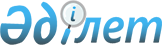 О внесении дополнений в постановление акимата Качирского района от 29 января 2009 года N 23/1 "Об утверждении Инструкции о социальных выплатах отдельным категориям нуждающихся граждан района в 2009 году"
					
			Утративший силу
			
			
		
					Постановление акимата Качирского района Павлодарской области от 22 июня 2009 года N 189/5. Зарегистрировано Управлением юстиции Качирского района Павлодарской области 3 июля 2009 года за N 12-8-74. Утратило силу в связи с истечением срока действия (письмо акимата Качирского района Павлодарской области от 29.03.2010 N 30/1-31/139)      Сноска. Утратило силу в связи с истечением срока действия (письмо акимата Качирского района Павлодарской области от 29.03.2010 N 30/1-31/139).

      В соответствии с подпунктом 14) пункта 1 статьи 31 Закона Республики Казахстан от 23 января 2001 года "О местном государственном управлении и самоуправлении в Республике Казахстан", в целях оказания социальной помощи отдельным категориям нуждающихся граждан района акимат Качирского района ПОСТАНОВЛЯЕТ:



      1. Внести в постановление акимата Качирского района от 29 января 2009 года N 23/1 "Об утверждении Инструкции о социальных выплатах отдельным категориям нуждающихся граждан района в 2009 году" (зарегистрировано в реестре государственной регистрации нормативных правовых актов за N 12-8-68, опубликовано в газете "Заря" 21 марта 2009 года, N 12) следующие дополнения:

      в Инструкции, утвержденной указанным постановлением:



      в пункте 3 "Право на получение социальных выплат имеют:" дополнить подпунктами 31), 32), 33), 34), 35), 36), 37) следующего содержания:

      "31) беременные женщины, своевременно вставшие на учет по беременности, прошедшие УЗИ скрининг и выполняющие все предписания врача;

      32) ребенок-инвалид с диагнозом гемофилия;

      33) дети-инвалиды на проезд в обе стороны в медучреждения на территории Республики Казахстан и проживание во время лечения;

      34) больные туберкулезом, находящиеся на диспансерном учете, прошедшие полный курс лечения;

      35) студенты, обучающиеся на 6 курсе медицинских высших учебных заведений, заключивших трехсторонний договор интерна между студентом, ВУЗом и акимом района;

      36) участники Великой Отечественной войны;

      37) безработные граждане, состоящие на учете в ГУ "Отдел занятости и социальных программ Качирского района" и направленные на прохождение профессиональной подготовки и переподготовки кадров";



      в пункте 4 "Социальные выплаты для лиц, имеющих на них право назначаются:"

      в подпункте 1) после цифры "30)" дополнить цифрами "31), 32), 33), 34), 35), 37)";

      в подпункте 2) после цифры "22)" дополнить цифрой "36)";



      вппунктер5п"Социальные выплаты назначаются категориям нуждающихся граждан, указанные в пункте 3 главы 2 Инструкции по следующим видам и размерам:"

      в подпункте 4) после цифры "14)" дополнить цифрой "34)";

      в подпункте 9) после цифры "11)" дополнить цифрой "33)";

      в подпункте 15) после цифры "26)" дополнить цифрой "32)";

      дополнить подпунктами 19), 20), 21), 22), следующего содержания:

      "19) для категории, указанной в подпункте 31) – единовременная материальная помощь в размере 12730 тенге;

      20) для категории, указанной в подпункте 35) – социальная помощь студентам 6 курса медицинских высших учебных заведении за второе полугодие 2008-2009 учебного года производится с учетом фактической стоимости обучения в соответствующем учебном заведении согласно договоров интерна;

      21) для категории, указанной в подпункте 36) – единовременная материальная помощь на ремонт дома или проведение водопровода согласно сметы, разработанной ГУ "Отдел строительства Качирского района";

      22) для категории, указанной в подпункте 37) – ежемесячная материальная помощь на период прохождения профессиональной подготовки и переподготовки в размере 5 месячных расчетных показателей;



      в пункте 9 "Для осуществления социальных выплат отдельным категориям нуждающихся граждан, указанных в пункте 3 главы 2 Инструкции, необходимы следующие документы:"

      в подпункте 4) после цифры "18)" дополнить цифрами "31), 32), 34)";

      в подпункте 8) после цифры "11)" дополнить цифрой "33)" и словами "и квитанциями за проживание";

      в подпункте 9) после цифры "13)" дополнить цифрой "35)" и словами "копия договора интерна";

      дополнить подпунктами 17), 18) следующего содержания:

      "17) для категории, указанной в подпункте 37) – заявление лица, имеющего право на данную социальную выплату, с указанием номера лицевого счета, копии РНН, удостоверение личности, справка, подтверждающая статус безработного, документ, подтверждающий обучение;

      18) для категории, указанной в подпункте 36) – заявление лица, имеющего право на данную социальную выплату, с указанием номера лицевого счета, копии РНН, удостоверения личности, удостоверения участника Великой Отечественной войны, смета на ремонт дома или проведение водопровода составленная ГУ "Отдел строительства Качирского района".



      2. Настоящее постановление вводится в действие по истечении десяти календарных дней после дня его первого официального опубликования.



      3. Контроль за выполнением данного постановления возложить на заместителя акима района Марданову А.      Аким района                                Б. Бакауов
					© 2012. РГП на ПХВ «Институт законодательства и правовой информации Республики Казахстан» Министерства юстиции Республики Казахстан
				